Happy Valley Business SchoolHappy Valley Business SchoolHappy Valley Business School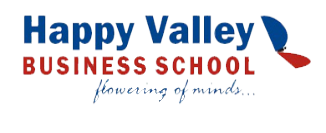 Department(s): Master of Business AdministrationDepartment(s): Master of Business AdministrationDepartment(s): Master of Business AdministrationSemester:   04Section(s): A & BSection(s): A & BBrand Management (BA 5001) (Batch: 2020 – 22)Brand Management (BA 5001) (Batch: 2020 – 22)Course Instructor(s): K Sampath KumarCourse Instructor(s): K Sampath KumarCourse Instructor(s): K Sampath KumarCourse Instructor(s): K Sampath KumarActivity: Brand Display – ClassroomActivity: Brand Display – ClassroomActivity: Brand Display – ClassroomActivity: Brand Display – ClassroomActivity ObjectivesTo ensure students get to know the concepts through visual appeals and demonstrationTo make them think and answer the questions and relate to examples when presenting marketing topics.Activity OutcomesBetter understanding about different types of brands Categorization of BrandsVisual Appeal 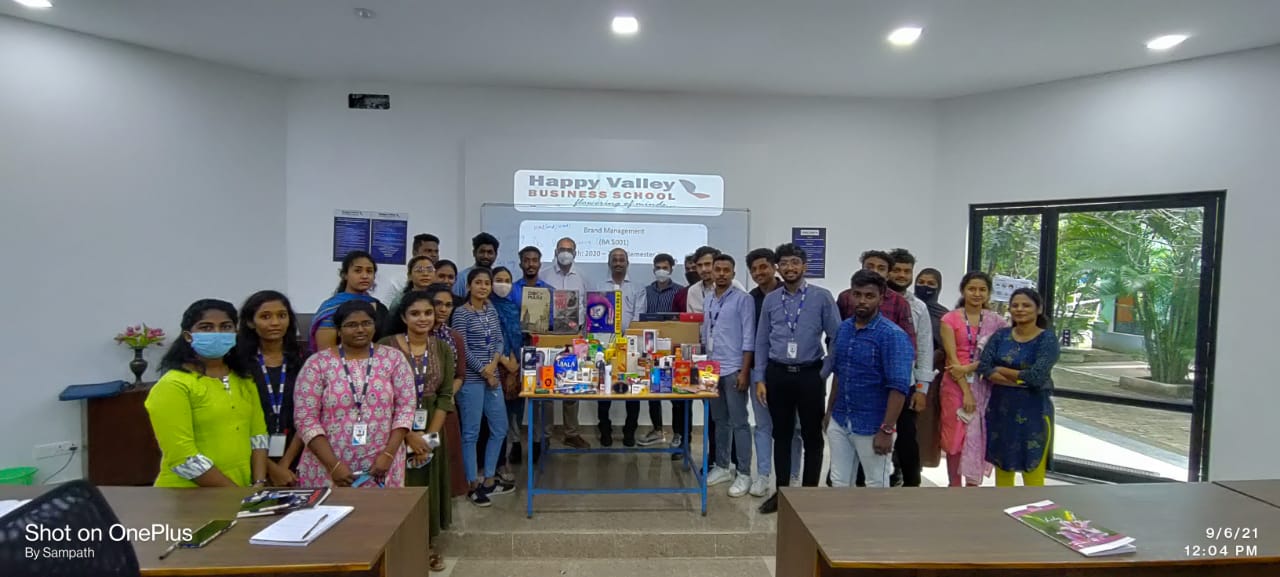 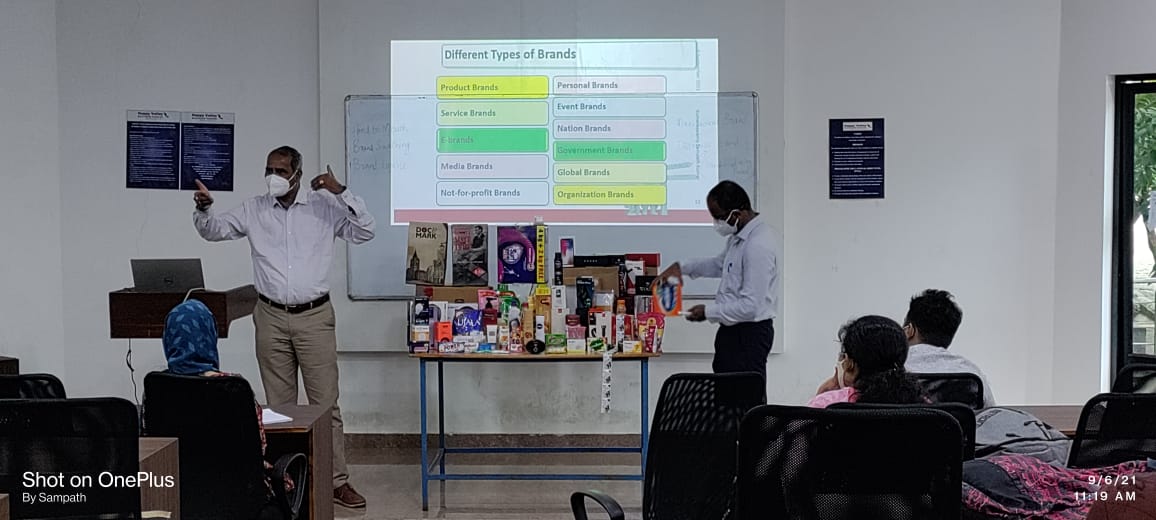 Duration: 50 Minutes, Classroom DemonstrationDelivery: Course Instructor and Guest Faculty (Dr.C. Kanagaraj – CEO, HVBS) Subject Content: Delivery on concept – Types of Brands were being briefed to students and types of brands were displayed to the students (National, International, Regional, Local Brands – Power of local brands, Instore Brands etc were demonstrated with examples).Happy Valley Business SchoolHappy Valley Business SchoolHappy Valley Business SchoolDepartment(s): Master of Business AdministrationDepartment(s): Master of Business AdministrationDepartment(s): Master of Business AdministrationSemester:   04Section(s):Section(s):Brand Management (BA 5001) (Batch: 2020 – 22)Brand Management (BA 5001) (Batch: 2020 – 22)Course Instructor(s): K Sampath KumarCourse Instructor(s): K Sampath KumarCourse Instructor(s): K Sampath KumarCourse Instructor(s): K Sampath KumarActivity: Mall Visit – Brookfield’s MallActivity: Mall Visit – Brookfield’s MallActivity: Mall Visit – Brookfield’s MallActivity: Mall Visit – Brookfield’s MallActivity ObjectivesActivity ObjectivesTo ensure students get to know the concepts through experiential learning To make them understand the functioning of retail stores, brands, differentiations, displays, promos etc..,To ensure students get to know the concepts through experiential learning To make them understand the functioning of retail stores, brands, differentiations, displays, promos etc..,Activity OutcomesActivity OutcomesBetter understanding about different types of brands, mall layout, anchor shops, brand associations…. Categorization of Brands, layout of mallVisual Appeal Better understanding about different types of brands, mall layout, anchor shops, brand associations…. Categorization of Brands, layout of mallVisual Appeal 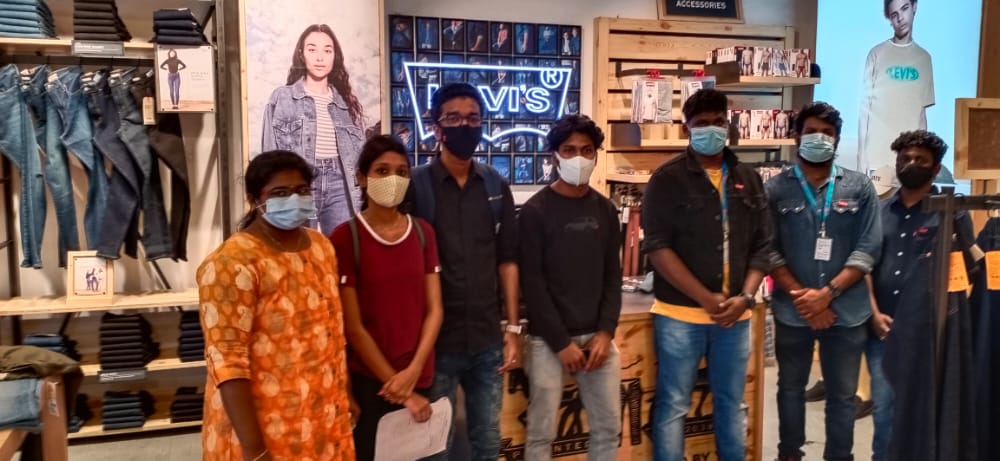 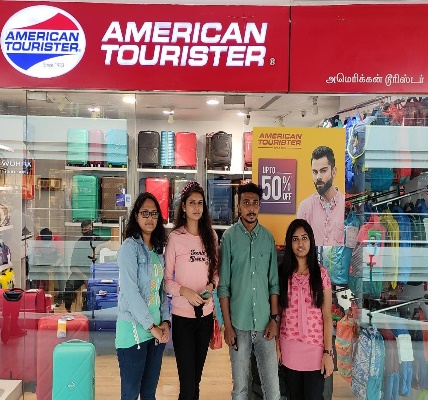 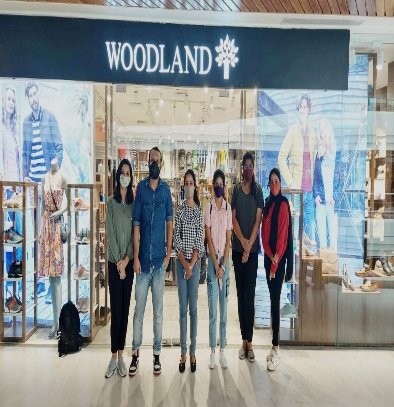 Duration: Mall Visit – Brookfield’s Mall, Coimbatore. Delivery: Experiential Learning – Observation, Enquiry of facts from store personnel and entry of questionnaire. Subject Content: Teams are splitted based on the number of sops in the mall. Students go across various shops to obtain the data. (Sample’s of team allotment and questionnaire are given in the picture. 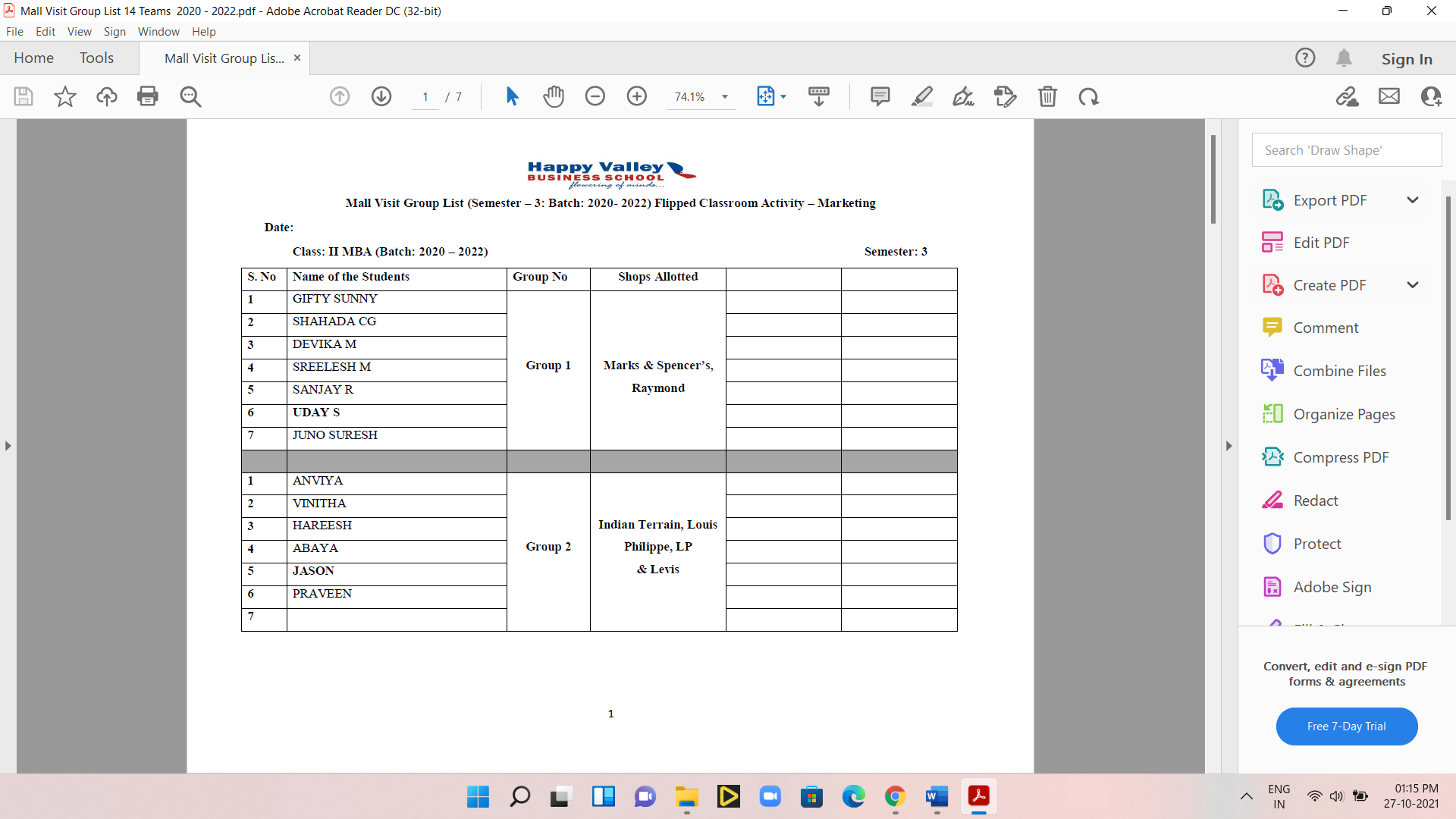 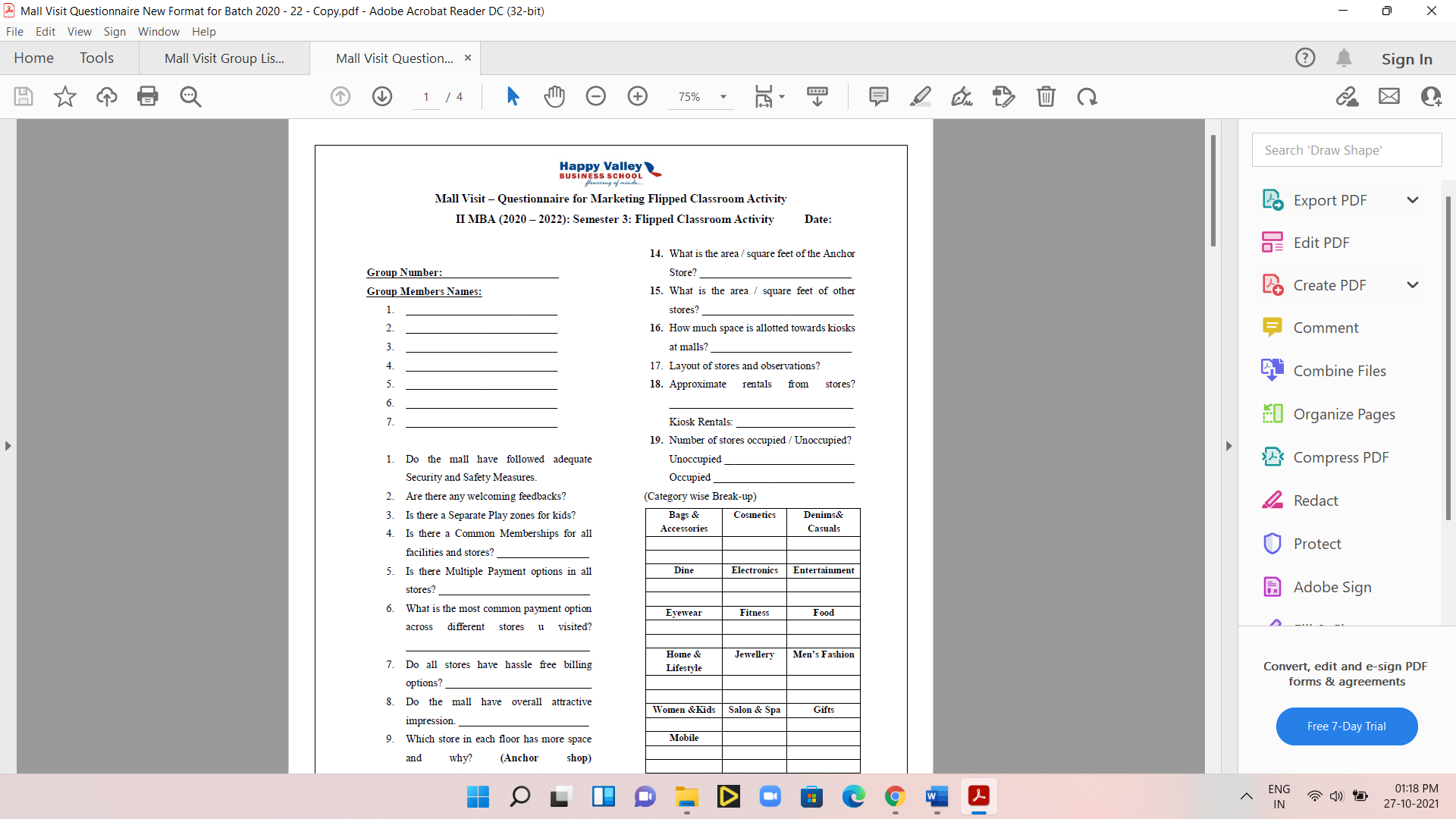 